Chuva de meteoros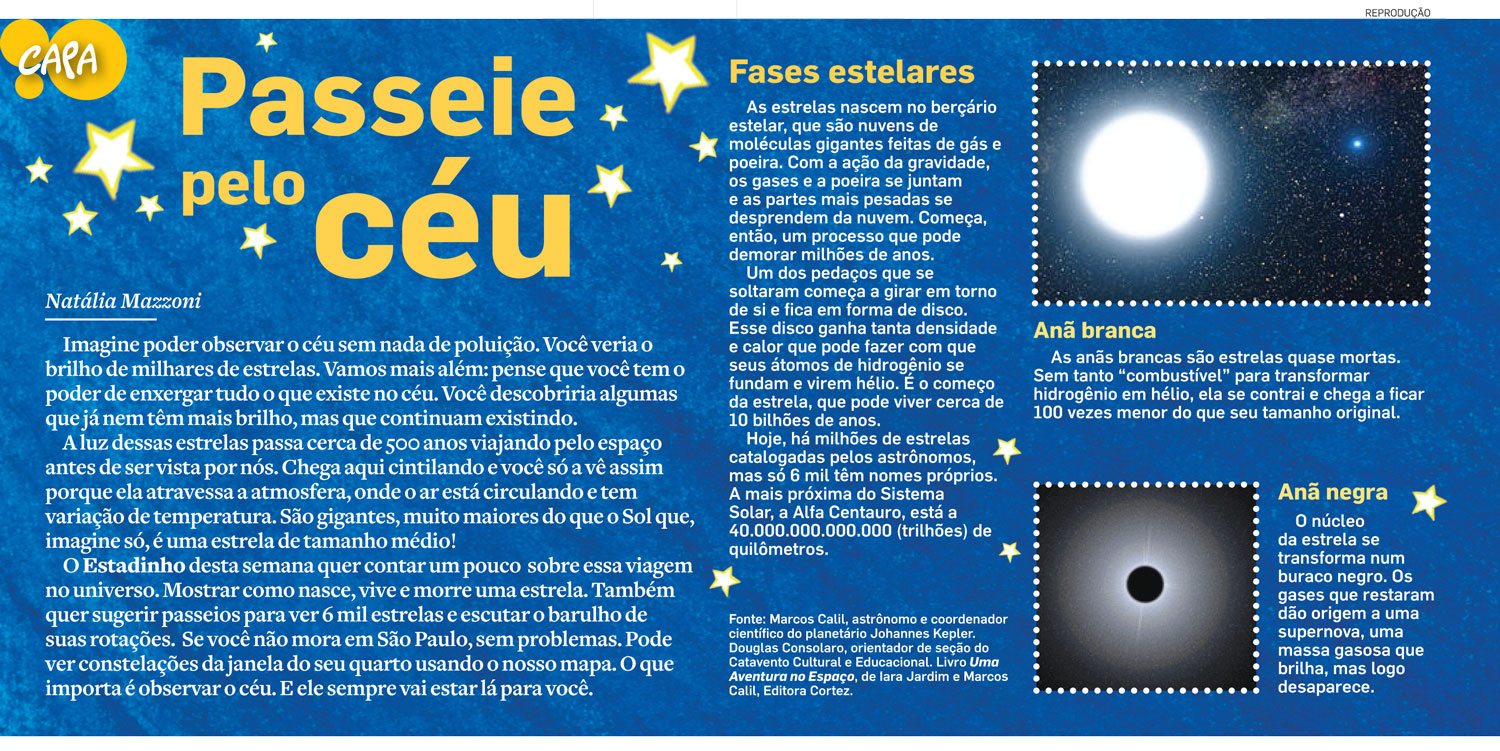 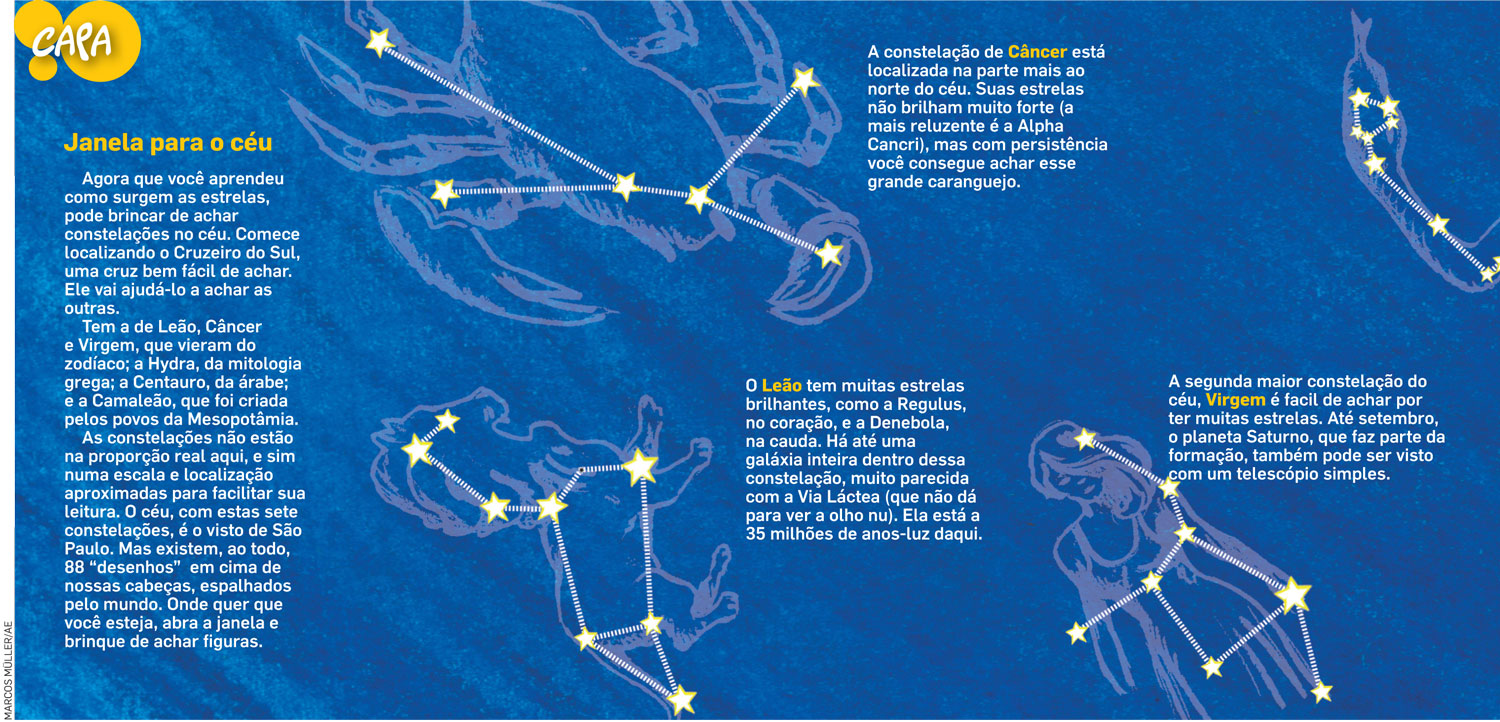 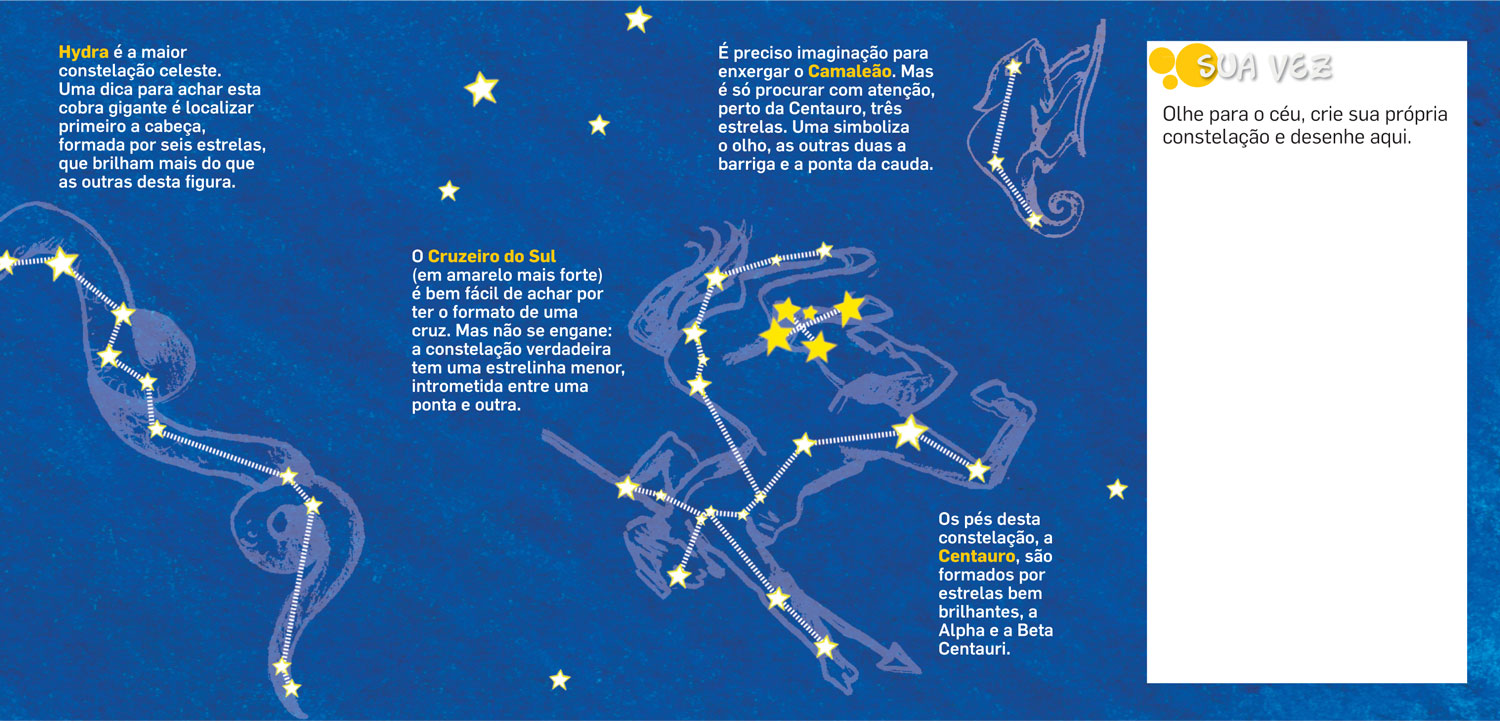 Questão 1Leia os textos publicados no jornal “O Estadinho” e faça o desenho da sua constelação. Questão 2As estrelas “Estava um céu lindo, transparente como cristal. O assanhamento do brilho das estrelas parecia os olhos dos meninos...”. (Monteiro Lobato)Durante o dia claro, onde estão as estrelas do céu? Explique seu pensamento.Questão 3UniversoAs estrelas são enormes corpos celestes - entidades gasosas com uma variedade de massas, tamanhos e temperaturas. Estima-se que existam 100 bilhões de estrelas no Universo! Há milhares de anos, o homem tem identificado e colocado nomes em constelações estelares. O Sol é o astro mais próximo da Terra, o único visível durante o dia e parece um grande e redondo disco no céu. Complete o quadro:Questão 4A LuaA imagem a seguir apresenta 10 coisas que não dariam certo na Lua. Ache-as e liste-as .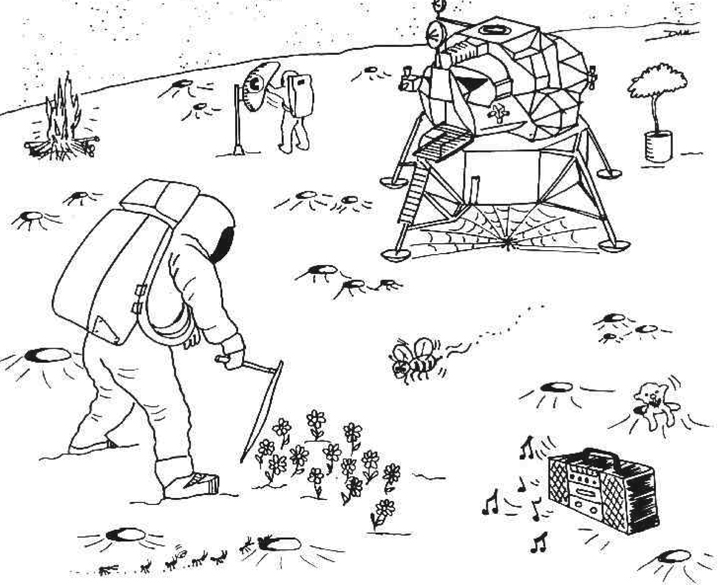 1) ____________________________________2) ____________________________________3) ___________________________________4) ____________________________________5) ____________________________________6) __________________________________7) __________________________________8) __________________________________9) ____________________________________10) ___________________________________O que éO que fazComo é (desenhe)Estrela: Céu:Universo:Sol